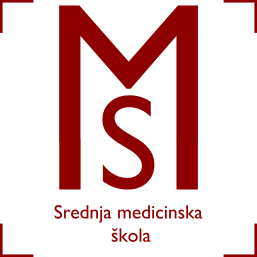 Srednja medicinska škola Slavonski BrodVatroslava Jagića 3A35 000 Slavonski BrodNADOKNADA Pripreme za državnu maturu iz MatematikeSlavonski Brod, 24. svibnja 2018. 25.5. (petak)4.a10.00-11.305.a, 5.b11.30-13.0028.5. (ponedjeljak)4.a13.00-14.305.a, 5.b14.30-16.0029.5. (utorak)4.a15.00-16.305.a, 5.b16.30-18.0030.5. (srijeda)4.a13.10-14.305.a, 5.b14.30-16.001.6. (petak)4.a10.00-11.305.a, 5.b11.30-13.005.6. (utorak)4.a15.00-16.305.a, 5.b16.30-18.00